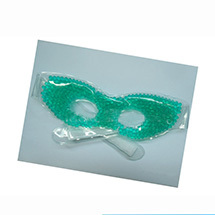 Bead Pearl Gel Eye Masks Assorted Colorscertificate:SGS/MSDSfunction:Relax and revitalize tired, puffy eyes with this facial refresher.material:pvcthe internal:gel beadname:cooling gel eye maskprinting:customizedcolor:customizedsize:70*10cmCompany: Shanghai Bing Fan Industrial Co., Ltd.Bead Pearl Gel Eye Masks Assorted colorsRelax and revitalize tired, puffy eyes with this facial refresher. Quick, easy and effective-soothes strained or irritated eyes